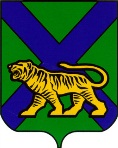 ТЕРРИТОРИАЛЬНАЯ ИЗБИРАТЕЛЬНАЯ  КОМИССИЯ
МИХАЙЛОВСКОГО РАЙОНАРЕШЕНИЕс. Михайловка Об установлении времени для предоставления документов в территориальную избирательную комиссию Михайловского района в период подготовки и проведения выборов депутатов Думы Михайловского муниципального района шестого созыва, назначенных на 13 сентября 2020 годаВ целях организации деятельности территориальной избирательной комиссии Михайловского района, обеспечения реализации прав кандидатов, избирательных объединений, выдвинувших кандидатов, на выборах депутатов Думы Михайловского муниципального района шестого созыва, назначенных на 13 сентября 2020 года, по предоставлению избирательных и иных документов в территориальную избирательную комиссию Михайловского района, в соответствии со статьями 27, 28,  частью 1, частью 10 статьи 40 и частью 1 статьи 50 Избирательного кодекса Приморского края, территориальная избирательная комиссия Михайловского районаРЕШИЛА:1. Установить время для предоставления избирательных и иных документов кандидатами (иными уполномоченными лицами), избирательными объединениями, выдвинувшими кандидатов, на выборах депутатов Думы Михайловского муниципального района шестого созыва, назначенных на 13 сентября 2020 года:с 10.00 часов до 13.00 часов и с 14.00 часов до 18.00 часов в рабочие дни;с 10.00 часов до 14.00 часов в выходные и праздничные дни;2.Направить настоящее решение в Избирательную комиссию Приморского края.3. Разместить настоящее решение: на информационном стенде территориальной избирательной комиссии Михайловского района, на официальном сайте: администрации Михайловского муниципального района в разделе территориальной избирательной комиссии.06.07.2020 г.                    153/884                Председатель комиссииА.А.ВеремчукСекретарь комиссииВ.В.Лукашенко